Estimadas familias, Este año celebramos la renovación y constitución del Consejo Escolar. A continuación, os detallamos el calendario para el desarrollo de las elecciones de representantes en los Consejos EscolaresCALENDARIO DE RENOVACIÓN Y CONSTITUCIÓN DEL CONSEJO ESCOLAR.Desde el Centro os animamos a que participéis a lo largo del todo el proceso.Podéis consultar el Censo electoral en el tablón de anuncios. El próximo día 4 de octubre, a las 09:05 de la mañana se procederá al sorteo público para la elección y constitución de la Junta Electoral, compuesta por:• un miembro del profesorado, que actuará como secretario o secretaria. • una madre, un padre o representante legal. • un miembro representante del PAS. Presidida por la persona que ejerza la dirección del centro.Se elegirán por sorteo público, de los inscritos en el censo electoral del centro, a los titulares y al número de suplentes, que garantice la formación de la Junta.Gracias por vuestra colaboración. Un saludo La Dirección.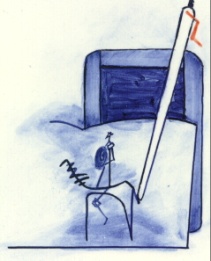 C. E. I.P. MIGUEL DE CERVANTESC/ Fray Agustín de S. Pascual, S/NMARBELLA (MÁLAGA)Tfno.951270900/Fax E-Mail: .edu@juntadeandalucia.es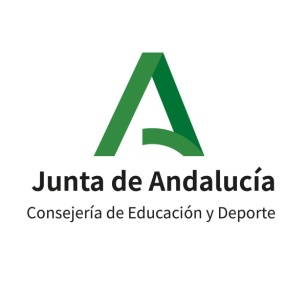 FECHAACTO 11 DE OCTUBRECONSTITUCIÓN DE LA JUNTA ELECTORALENTRE EL 29 DE OCTUBRE Y EL 3 DE NOVIEMBREADMISIÓN DE CANDIDATURAS4 DE NOVIEMBRELISTA PROVISIONAL DE PERSONAS CANDIDATAS9 DE NOVIEMBRELISTA DEFINITA DE PERSONAS CANDIDATASDEL 10  A L 18 DE NOVIEMBRE CAMPAÑA ELECTORAL22 DE NOVIEMBRE.ELECCIONES SECTOR PADRES/MADRES24  DE NOVIEMBRE ELECCIONES SECTOR PROFESORADO, ADMINISTRACIÓN Y SERVICIOS, ATENCIÓN EDUCATIVA COMPLEMENTARIA.28 DE NOVIEMBREPROCLAMACIÓN DE REPRESENTANTES ELECTOSANTES DEL 22  DE DICIEMBRECONSTITUCIÓN DEL NUEVO CONSEJO ESCOLAR.